Nomor	: W3-A/      /HM.00/III/2023                       Padang,     Maret 2023Lamp	: -Hal	: Pelaksanaan Pengawasan Bidang	  Pada Pengadilan Tinggi Agama PadangYth. Hakim Tinggi Pengawas BidangPengadilan Tinggi Agama PadangDi tempatAssalamu’alaikum Wr. Wb.Untuk memaksimalkan  Laporan Hasil Pemeriksaan Pengawasan Rutin/ Reguler oleh Tim Hakim Tinggi Pengawas Daerah, sebagaimana termuat di Aplikasi Pasti PTA Padang, diperintahkan kepada saudara untuk segera menindaklanjuti Hasil Pengawasan tersebut melalui Aplikasi dimaksud sedangkan Hard Copy dikirim ke Pengadilan Tinggi Agama Padang paling lambat tanggal 10 April 2023.Demikian atas kerjasamanya dan terima kasih.WassalamKetua,	Dr. Drs. H. Pelmizar, M.H.I.PENGADILAN TINGGI AGAMA PADANG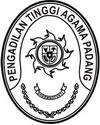 Jl. By Pass Km 24 Anak Air, Batipuh Panjang, Koto TangahTelp.(0751) 7054806 fax (0751) 40537Website: www.pta-padang.go.id Email: admin@pta-padang.go.idPADANG 25171